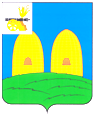 АДМИНИСТРАЦИЯЕКИМОВИЧСКОГО СЕЛЬСКОГО ПОСЕЛЕНИЯРОСЛАВЛЬСКОГО РАЙОНА СМОЛЕНСКОЙ ОБЛАСТИПОСТАНОВЛЕНИЕот  20.11.2017 г.                                                                                               № 114Об       основных      направлениях бюджетной и налоговой   политики Екимовичского              сельского поселения  Рославльского района Смоленской области на  2018 год и  плановый период  2019 и  2020 годов         В соответствии со статьями 172,  184.2 Бюджетного кодекса Российской Федерации, руководствуясь статьей 18 Положения о бюджетном процессе в муниципальном образовании  Екимовичского сельского  поселения Рославльского района Смоленской области, утвержденного решением Совета депутатов Екимовичского сельского поселения Рославльского района Смоленской области от 28.08.2014 № 26 (с изменениями и дополнениями), в целях разработки проекта бюджета   Екимовичского сельского поселения Рославльского района Смоленской области на 2018 год и плановый период 2019 и 2020 годов,Администрация Екимовичского сельского поселенияРославльского района Смоленской областип о с т а н о в л я е т :Утвердить основные направления бюджетной и налоговой политики Екимовичского сельского поселения Рославльского района Смоленской области на 2018 год и плановый период 2019 и 2020 годов согласно Приложению.Постановления Администрации Екимовичского сельского поселения Рославльского района Смоленской области от 09.12.2016г. № 291 «Об утверждении основных направлений налоговой политики Екимовичского сельского поселения Рославльского района Смоленской области на 2017 год и плановый период 2018 и 2019 годы» и  от 09.12.2016г. № 292 «Об утверждении основных направлений бюджетной политики Екимовичского сельского поселения Рославльского района Смоленской области на 2017 год и плановый период 2018 и 2019 годы» считать утратившими силу.3. Настоящее постановление подлежит официальному опубликованию в газете «Рославльская правда» и размещению на официальном сайте Администрации Екимовичского сельского поселения Рославльского района Смоленской области в сети «Интернет».4. Контроль за исполнением настоящего постановления оставляю за собой.Глава муниципального образованияЕкимовичского сельского поселения                                                                                    Рославльского района Смоленской области                               Н.А. Лекторова  Приложение                                                                                                 к постановлению Администрации                                                                                               Екимовичского сельского поселения                                                                                               Рославльского района Смоленской области                                                                                                   от  20   ноября   2017 года №  1141. Основные направлениябюджетной  политики  Екимовичского сельского поселения Рославльского района Смоленской области на 2018 год и  плановый  период  2019  и  2020 годов.          Основные направления бюджетной политики в Екимовичском  сельском поселении Рославльского района Смоленской области (далее – сельское поселения) на 2018 год и на плановый период 2019 и 2020 годов разработаны в соответствии со статьей 20 решения Совета депутатов Екимовичского  сельского поселения Рославльского района Смоленской области от 28.08.2014 № 26 «Об утверждении Положения о бюджетном процессе в муниципальном образовании Екимовичского  сельского поселения Рославльского района  Смоленской области» (с изменениями и дополнениями).Бюджетная политика сельского поселения обеспечивает преемственность бюджетной политики предыдущего планового периода и ориентирована в первую очередь на достижение стратегической цели - повышение качества жизни населения сельского поселения за счет создания условий для обеспечения граждан доступными и качественными бюджетными услугами.Основные цели и задачи бюджетной политики на 2018-2020 годыЦелью Основных направлений бюджетной политики на 2018 год и на плановый период 2019 и 2020 годов является описание условий, принимаемых для составления проекта бюджета Екимовичского  сельского поселения Рославльского района Смоленской области» (далее – бюджет сельского поселения) на 2018 год, основных подходов к его формированию, а также обеспечение прозрачности и открытости бюджетного планирования.Бюджетная политика должна быть ориентирована на обеспечение долгосрочной сбалансированности и финансовой устойчивости бюджетной системы, безусловное исполнение принятых обязательств, стабилизацию бюджетного дефицита, применение эффективных механизмов мобилизации и использования имеющихся финансовых ресурсов. Критерием измерения исполнения бюджета сельского поселения должно стать достижение целей социально-экономического развития сельского поселения, на финансовое обеспечение которых направляются бюджетные средства.Основными целями бюджетной политики сельского поселения на 2018год и на плановый период 2019и 2020 годов являются:приоритетность реализации задач, поставленных в указах Президента Российской Федерации от 7 мая 2012 года;достижение долгосрочной сбалансированности и финансовой устойчивости бюджета сельского поселения;повышение налогового потенциала и обеспечение роста собственных доходов бюджета сельского поселения;повышение эффективности бюджетных расходов на основе оптимизации и достижения наилучшего результата с использованием определенного бюджетом сельского поселения объема средств, повышение доступности и качества предоставления муниципальных услуг;полное исполнение действующих социально значимых расходных обязательств;повышение открытости и прозрачности бюджета.Бюджетная политика в области доходов на 2018-2020 годыВ трехлетней перспективе (2018 - 2020 гг.) основной целью бюджетной политики в области доходов остается повышение эффективности налоговой системы, обеспечивающей стимулирование инновационной деятельности, повышение предпринимательской активности.В целях сохранения и развития налогового потенциала сельского поселения бюджетная политика в области доходов должна быть нацелена на динамичное поступление доходов в бюджет сельского поселения, обеспечивающих решение перспективных задач развития.Доходная база бюджета сельского поселения должна в полной мере обеспечивать реализацию масштабных задач, стоящих перед поселением. Политика в области доходов, помимо присущей ей фискальной функции, должна также служить активным механизмом стимулирования экономического развития поселения.В условиях сложной экономической обстановки особенно остро встает задача создания стимулов для расширения  собственного доходного потенциала.В этих целях необходимо:- своевременно и качественно подготовиться к изменению законодательства в области налогообложения недвижимого имущества физических лиц;- при взаимодействии с налоговыми органами усилить меры воздействия на налогоплательщиков, имеющих задолженность (недоимку – как ресурс собственных доходов местного бюджета) по налоговым платежам, поступающим в бюджет сельского поселения;- обеспечить рост налогового потенциала (налогооблагаемой базы) путем реализации мероприятий по содействию предпринимательской активности и развитию малого и среднего бизнеса на территории сельского поселения.Бюджетная политика в области расходов на 2018-2020 годыБюджетная политика в области расходов на 2018 год и на плановый период 2019 и 2020 годов должна быть ориентирована на безусловную реализацию действующих обязательств с применением механизмов ограничения роста расходов, повышение эффективности расходования бюджетных средств, выявление и эффективное использование внутренних резервов, преимущественное использование средств в рамках приоритетных направлений.Основополагающими принципами формирования расходной части бюджета сельского поселения на 2018 год должны стать:- концентрация бюджетных ассигнований на реализацию приоритетных направлений государственной политики, определенных указами Президента Российской Федерации от 7 мая 2012 года;- полное исполнение действующих социально значимых расходных обязательств, повышение адресности социальной помощи;- принятие новых расходных обязательств исключительно в рамках установленных ограничений расходов, при условии сокращения действующих расходных обязательств;- снижение просроченной кредиторской задолженности по принятым обязательствам, в том числе по социально значимым расходам;- мониторинг обоснованности и целесообразности бюджетных расходов и их оценка;- обеспечение прозрачности бюджета, в том числе посредством публикации (размещения в информационно-телекоммуникационной сети "Интернет").Совершенствование управления исполнением бюджета сельского поселенияОрганизация исполнения бюджета сельского поселения будет ориентирована на повышение эффективности и строгое соблюдение бюджетной дисциплины всеми участниками бюджетного процесса, включая:- планирование кассовых разрывов и резервов их покрытия;- совершенствование процедуры кассового исполнения бюджета сельского поселения, осуществляемого через лицевые счета, открытые в Рославльском финуправлении;- обеспечение жесткого контроля за отсутствием кредиторской задолженности по принятым обязательствам;- контроль за целевым и эффективным использованием бюджетных средств.2. Основные направления    налоговой политики  Екимовичского сельского поселения Рославльского района Смоленской области на 2018 год  и на плановый период 2019 и 2020 годовОсновные направления  налоговой политики Екимовичского сельского поселения Рославльского района Смоленской области на 2018 год и на плановый период 2019 и 2020 годов  подготовлены на основе основных направлений налоговой политики Российской Федерации, налоговой политики Смоленской области,  прогноза социально-экономического развития Екимовичского сельского поселения Рославльского района Смоленской области  на 2018 -  2020 годы.Приоритетом Правительства Российской Федерации останется недопущение какого-либо увеличения налоговой нагрузки на экономику, что должно обеспечить стабильность налоговой системы и повысить её привлекательность для инвесторов. Одновременно планируется дальнейшее применение мер налогового стимулирования инвестиций, проведения антикризисных налоговых мер, а также дальнейшее повышение эффективности системы налогового администрирования. При этом налоговая политика Российской Федерации должна отвечать современным глобальным вызовам, среди которых, прежде всего, санкции, введенные против России, и низкие цены на нефть. Аналогичная политика поддерживается и будет проводиться, включая использование налоговых полномочий сельского поселения в действующей экономической ситуации, в Екимовичском сельском поселении Рославльского района Смоленской области.Основные направления налоговой политики в области повышения доходов бюджетаВажнейшим фактором проводимой налоговой политики является необходимость поддержания сбалансированности бюджета Екимовичского сельского поселения Рославльского района Смоленской области (далее -местный бюджет), что возможно лишь при последовательном увеличении доходов. Для реализации поставленной задачи предлагается следующее:1) реализация политики, направленной на увеличение налоговой базы  местного бюджета, прежде всего за счет улучшения администрирования уже существующих налогов, а также  за счет привлечения инвестиций;2) своевременная реализация изменений федерального и регионального налогового законодательства в части налогов, поступающих в местный бюджет. Принятие необходимых нормативных актов должно осуществляться до принятия решения о бюджете на очередной финансовый год и плановый период;3) совершенствование взаимодействия с налоговыми органами, усиление мер воздействия на плательщиков, имеющих задолженность по платежам, поступающим в местный бюджет;4) совершенствование работы администраторов поступлений, усиление их контрольной функции;5) эффективное использование имущественных, земельных и природных ресурсов, находящихся на территории Екимовичского сельского поселения Рославльского района Смоленской области;6) выявление и постановка на учет вновь открывшихся юридических лиц и индивидуальных предпринимателей, осуществляющих деятельность на территории Екимовичского сельского поселения Рославльского района Смоленской области;7) усиление контроля за своевременностью и полнотой внесения арендной платы за имущество и землю.Повышение инвестиционной привлекательности Екимовичского сельского поселения Рославльского района Смоленской области – одна из основных задач развития экономики поселения. Необходимо создать благоприятные условия для притока инвестиций в Екимовичское сельское поселение Рославльского района Смоленской области